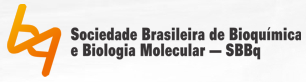 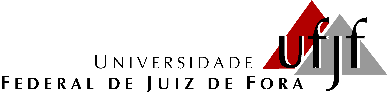 ANEXO IFORMULÁRIO DE INSCRIÇÃOEu, _______________________________________________________________________, docente efetivo da UFJF - campus Governador Valadares, devidamente lotado no Departamento ____________________________, solicito CREDENCIAMENTO como DOCENTE  PERMANENTE no Programa Multicêntrico de Pós-Graduação em Bioquímica e Biologia Molecular- PMBqBM da associada Universidade Federal de Juiz de Fora - campus Governador Valadares. Segue documentação em anexo, de minha total responsabilidade, conforme Edital 05/2018 para indicação ao Credenciamento no referido Programa de Pós-graduação. Estou ciente que a vaga está condicionada a oferta da disciplina: Tópicos em Bioquímica.Linha de Pesquisa em que pretendo atuar no PMBqBM: (  ) Bioquímica em estados patológicos (BEP)(  ) Biotecnologia (BT)(  ) Genoma Funcional (GF)(  ) Mediadores Celulares (MC)Declaro possuir, a partir de 2019, carga horária para atuar em disciplinas do Programa e orientação de discentes.Declaro estar ciente e concordar com todas as exigências descritas no edital e com as normas internas do Programa.Local: _________________________________ Data: ______/_______/________ Assinatura: ________________________________________________________